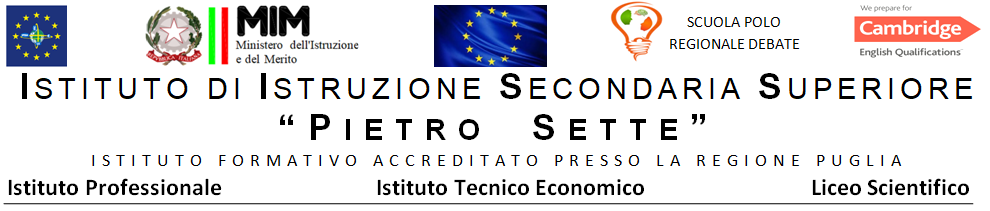 PROGRAMMA SVOLTOLINGUA INGLESECLASSE:		IV  Sez. D Liceo Scientifico Indirizzo OrdinarioA. S.:		2022/2023DOCENTE:	GIORGIO IsabellaLinguaDal testo in adozione Spiazzi, Tavella, Layton Performer B2 Ready for First and Invalsi, Zanichelli:Unit 6: Meet the ArtsUnit 7: A techno worldPrincipali strutture grammaticali e sintattiche: Comparatives and Superlatives + intensifiers;Linkers of manner: like/as;Passive form;Be supposed to/be expected toHave/get something doneSo and suchInversionHow to write a reviewHow to write an email/letter (informal and formal)Structure, language, style, linking words.LetteraturaDal testo in adozione: Spiazzi M., Tavella M., Layton M., Performer Shaping Ideas, From the Origin to the Romantic Age, Vol I, Zanichelli, Bologna:THE ELIZABETHAN AGEHistory and Culture:The Elizabethan Age: Renaissance and New Learning: The chain of being, Humanism in a changing worldThe development of dramaLiterature and Genres:The sonnetDramaAuthors and texts:Shakespeare the poet and the dramatist:SonnetsShall I compare theeMy mistress’ eyesMarriage of true mindsWhen I do count the clock that tells the timeDramaFrom Hamlet: Hamlet’s mourning;To be or not to be; What a piece of work is man! History and Culture:Charles I and the Civil WarPuritan beliefsThe political thought of Hobbes and LockeThe Commonwealth and Cromwell’s dictatorshipThe Restoration and the return of the StuartsThe rise of the political partiesGeorge I and the Prime Minister Robert WalpoleThe Age of EnlightenmentThe circulation of ideasThe birth of journalism: Il Caffè and The SpectatorThe rise of the novelLiterature and Genres:The novelAuthors and texts:Defoe:From Robinson CrusoeThe JournalMan FridayHistory and Culture:The Industrial RevolutionEDUCAZIONE CIVICA II quadrimestre: Il lavoro e le problematiche connesse allo sfruttamento dei lavoratori durante la 1^ Rivoluzione Industriale ed oggi; la realtà del Bangladesh; Agenda 2030 Goal 8.Santeramo in Colle, 07 giugno 2023						          Il Docente									_____________________________										          Gli alunni									_____________________________									_____________________________